Witajcie kochani! Dziś kolejny dzień zabawy ale i „ciężkiej” pracy  Mamy dzieje, że dzisiejsze propozycję sprawia Wam wiele radości. Zabawy ruchowe z piłką a.https://www.youtube.com/watch?v=rwv96NPdLj4 b. https://www.youtube.com/watch?v=DQ0mXFYcqwQNasza gra planszowa! - Poniżej kilka propozycji, z których możesz wybrać coś dla siebie. A może masz własny pomysł na to jak zrobić grę? Czekamy na efekty Waszych prac :) a.http://mama-kreatywna.pl/2016/05/gra-planszowa-dla-dzieci-diy-zrob/ b. https://www.youtube.com/watch?v=_iKvMH9ygNk c. https://www.youtube.com/watch?v=yHZlTfI47G0Piszemy – grafomotoryka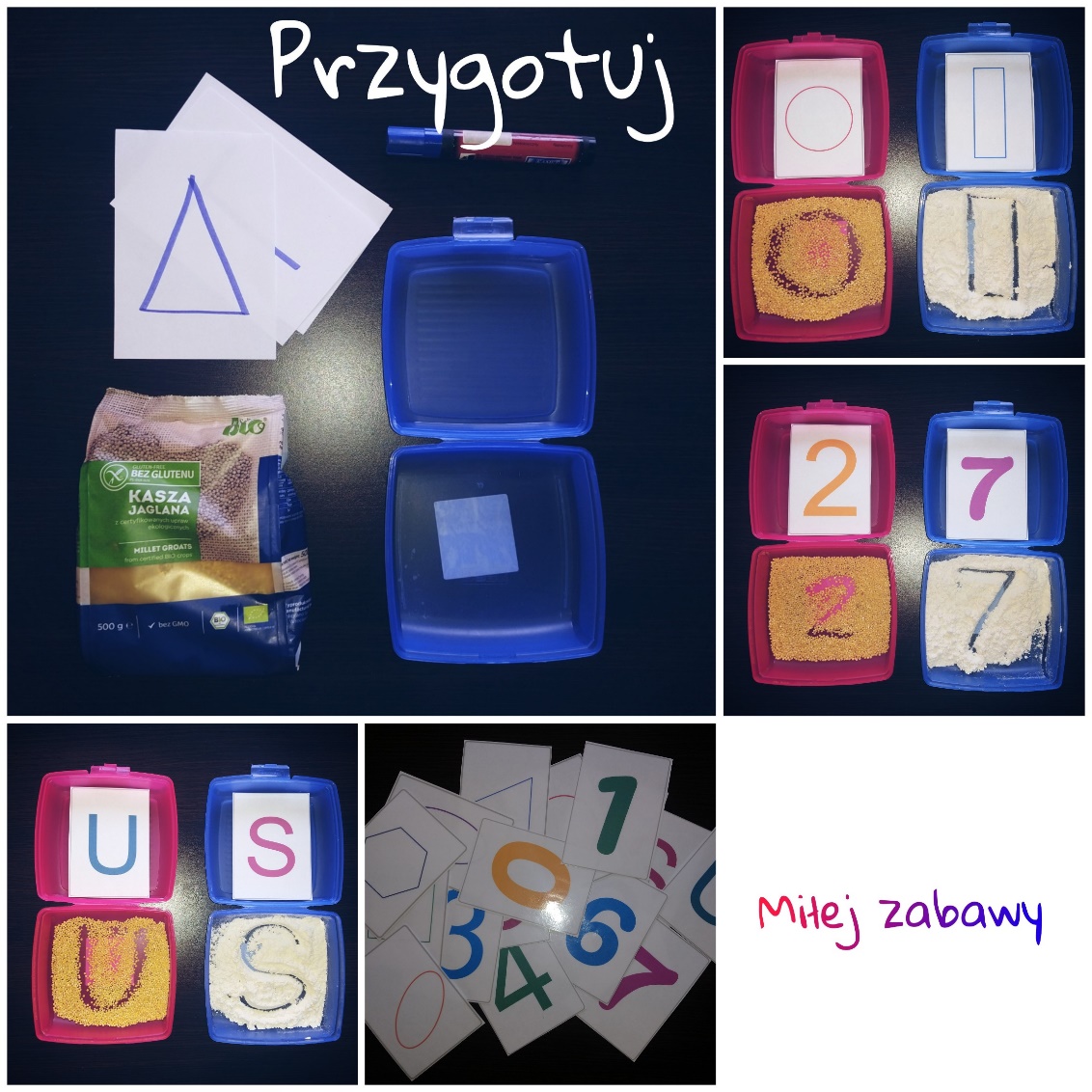 